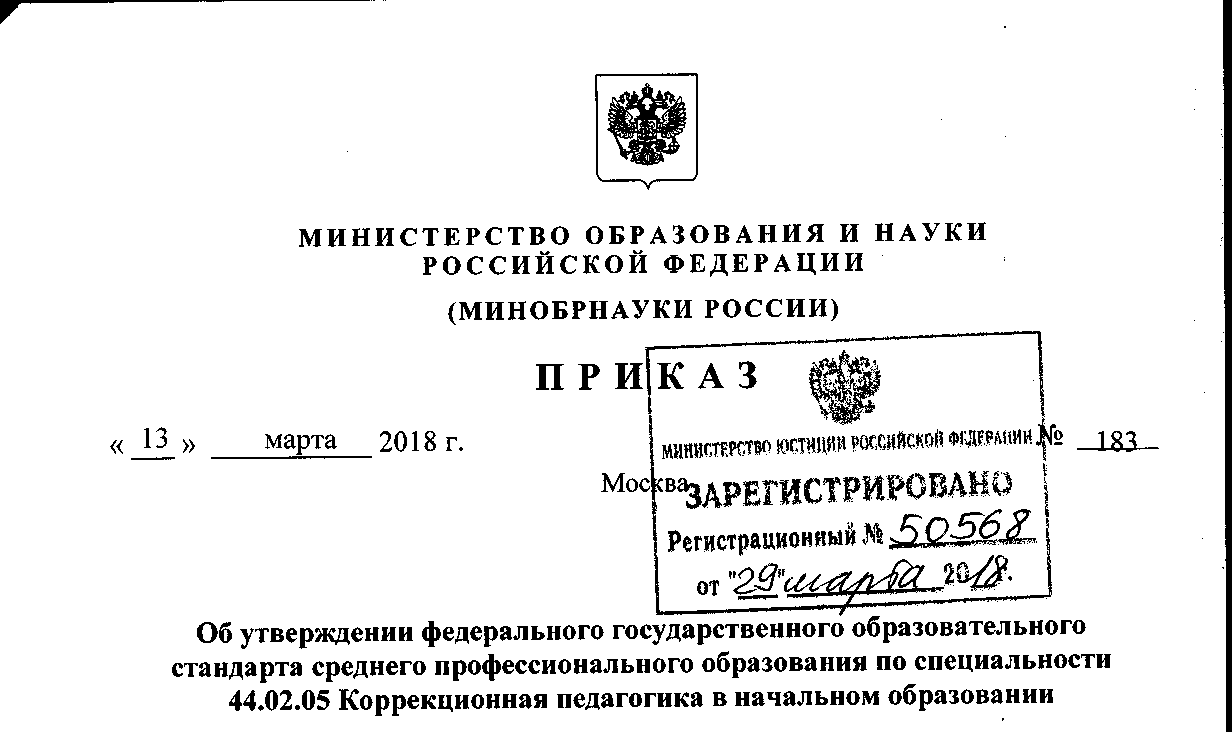 В соответствии с подпунктом 5.2.41 Положения о Министерстве образования и науки Российской Федерации, утвержденного постановлением Правительства Российской Федерации от 3 июня 2013 г. № 466 (Собрание законодательства Российской Федерации, 2013, № 23, ст. 2923; № 33, ст. 4386; № 37, ст. 4702; 2014, № 2, ст. 126; № 6, ст. 582; № 27, ст. 3776; 2015, № 26, ст. 3898; № 43, ст. 5976; № 46, ст. 6392; 2016, № 2, ст. 325; № 8, ст. 1121; № 28, ст. 4741; 2017, № 3, ст. 511; № 17, ст. 2567; № 25, ст. 3688), пунктом 17 Правил разработки, утверждения федеральных государственных образовательных стандартов и внесения в них изменений, утвержденных постановлением Правительства Российской Федерации от 5 августа 2013 г. № 661 (Собрание законодательства Российской Федерации, 2013, № 33, ст. 4377; 2014, № 38, ст. 5069; 2016, № 16, ст. 2230; 2017, № 2, ст. 368; 2018, № 3, ст. 562), п р и к а з ы в а ю:Утвердить прилагаемый федеральный государственный образовательный стандарт среднего профессионального образования по специальности 44.02.05 Коррекционная педагогика в начальном образовании (далее — стандарт).Установить, что:образовательная организация вправе осуществлять в соответствиисостандартом обучение лиц, зачисленных до вступления в силу настоящего приказа, с их согласия;прием на обучение в соответствии с федеральным государственным образовательным стандартом среднего профессионального образования по специальности 44.02.05 Коррекционная педагогика в начальном образовании, утвержденным приказом Министерства образования и науки Российской Федерации от 27 октября 2014 г. № 1393 (зарегистрирован Министерством юстиции Российской Федерации 28 ноября 2014 г., регистрационный № 34993), с изменениями, внесенными приказом Министерства образования и науки Российской Федерации от 25 марта 2015 г. № 272 (зарегистрирован Министерством юстиции Российской Федерации 23 апреля 2015 г., регистрационный № 37021), прекращается 1 сентября 2018 года.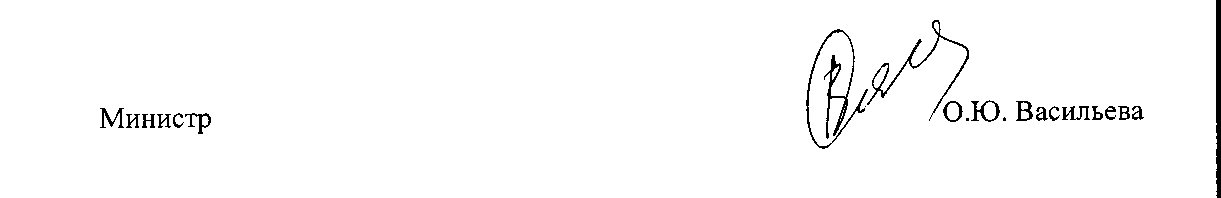 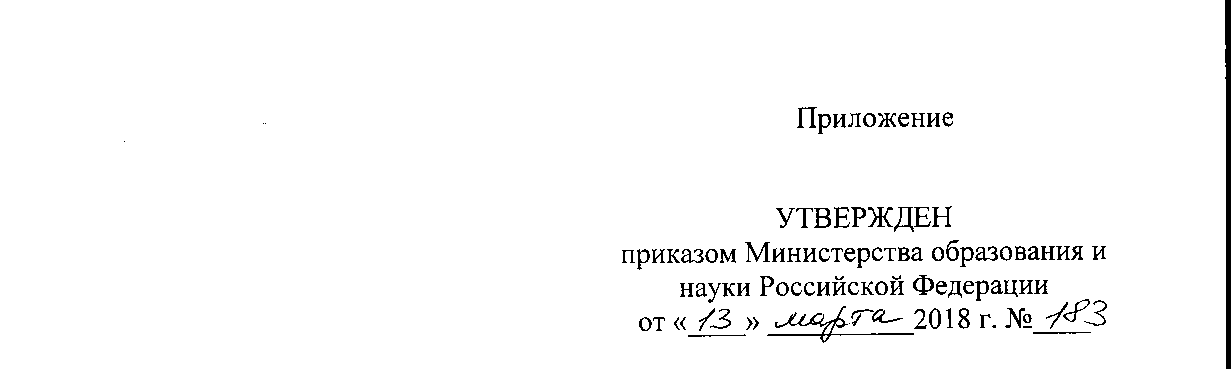 ФЕДЕРАЛЬНЫЙ ГОСУДАРСТВЕННЫЙ ОБРАЗОВАТЕЛЬНЫЙ СТАНДАРТ СРЕДНЕГО ПРОФЕССИОНАЛЬНОГО ОБРАЗОВАНИЯ ПО СПЕЦИАЛЬНОСТИ 44.02.05 КОРРЕКЦИОННАЯ ПЕДАГОГИКА В НАЧАЛЬНОМ ОБРАЗОВАНИИI. ОБЩИЕ ПОЛОЖЕНИЯНастоящий федеральный государственный образовательный стандарт среднего профессионального образования (далее - ФГОС СПО) представляет собой совокупность обязательных требований к среднему профессиональному образованию (далее - СПО) по специальности 44.02.05 Коррекционная педагогика в начальном образовании (далее - специальность).Получение СПО по специальности допускается только в профессиональной образовательной организации или образовательной организации высшего образования (далее вместе — образовательная организация).Обучение по программе подготовки специалистов среднего звена (далее - образовательная программа) в образовательной организации осуществляется в очной, очно-заочной и заочной формах обучения.Содержание СПО по специальности определяется образовательной программой, разрабатываемой и утверждаемой образовательной организацией самостоятельно в соответствии с настоящим ФГОС СПО и с учетом соответствующих примерных основных образовательных программ (далее — ПООП).При разработке образовательной программы образовательная организация формирует требования к результатам ее освоения в части профессиональных компетенций на основе профессиональных стандартов (приложение № 1 к настоящему ФГОС СПО).Область профессиональной деятельности, в которой выпускники, освоившие образовательную программу, могут осуществлять профессиональную деятельность: 01 Образование и наука1.При реализации образовательной программы образовательная организация вправе применять электронное обучение и дистанционные образовательные технологии.При обучении инвалидов и лиц с ограниченными возможностями здоровья электронное обучение и дистанционные образовательные технологии должны предусматривать возможность приема-передачи информации в доступных для них формах.Реализация образовательной программы осуществляется образовательной организацией как самостоятельно, так и посредством сетевой формы.Образовательная программа реализуется на государственном языке Российской Федерации, если иное не определено локальным нормативным актом образовательной организации2.Срок получения образования по образовательной программе в очной форме обучения вне зависимости от применяемых образовательных технологийсоставляет:на базе основного общего образования — 3 года 10 месяцев,на базе среднего общего образования - 2 года 10 месяцев.Срок получения образования по образовательной программе, предусматривающей получение в соответствии с пунктом 1.12 настоящего ФГОС СПО квалификации специалиста среднего звена «учитель начальных классов и начальных классов компенсирующего и коррекционно-развивающего образования с дополнительной подготовкой (с указанием программы дополнительной подготовки)», увеличивается на 1 год.Срок получения образования по образовательной программе в очно-заочной и заочной формах обучения, вне зависимости от применяемых образовательных технологий, увеличивается по сравнению со сроком получения образования в очной форме обучения:не более чем на 1,5 года при получении образования на базе основного общего образования;не более чем на 1 год при получении образования на базе среднего общегообразования.1 Таблица приложения к приказу Министерства труда и социальной защиты Российской Федерации от 29 сентября 2014 г № 667н «О реестре профессиональных стандартов (перечне видов профессиональной деятельности)» (зарегистрирован Министерством юстиции Российской Федерации 19 ноября 2014 г., регистрационный № 34779), с изменениями, внесенными приказом Министерства труда и социальной защиты Российской Федерации от 9 марта 2017 г. № 254н (зарегистрирован Министерством юстиции Российской Федерации 29 марта 2017 г., регистрационный № 46168)2Статья 14 федерального закона от 29 декабря 2012 г. № 273-ФЗ «Об образовании в Российской Федерации»(Собрание законодательства Российской Федерации, 2012, № 53, ст. 7598; 2013, № 19 ст. 2326 № 23, ст. 2878; № 27 ст. 3462 № 30 ст. 4036; № 48, ст. 6165; 2014, № 6, ст. 562, ст. 566; № 19, ст. 2289; № 22, ст. 2769; № 23 ст. 2933; №26, ст. 3388- № ЗО ст. 4217; ст. 4257, ст. 4263; 2015, № 1, ст. 42, ст. 53, ст. 72; № 14, ст. 2008; № 18 ст.  2625; № 27 ст. 3951, ст. 3989;№29, ст. 4339ст. 4364; №51, ст. 7241; 2016, № 1, ст. 8, ст. 9, ст. 24, ст. 72, ст. 78, №10 ст. 1320;№23 ст. 3289 ст. 3290, № 27 ст. 4160, ст. 4219, ст. 4223, ст. 4238, ст. 4239, ст. 4245, ст. 4246, ст. 4292; 2017, № 18 ст. 2670, № 31, ст. 4765; № 50, ст.7563; 2018, № 1, ст. 57; № 9, ст. 1282; официальный интернет-портал правовой информацииhttp://www.pravo.gov.ru, 7 марта 2018 г.).При обучении по индивидуальному учебному плану срок получения образования по образовательной программе, вне зависимости от формы обучения, составляет не более срока получения образования, установленного для соответствующей формы обучения. При обучении по индивидуальному учебному плану обучающихся инвалидов и лиц с ограниченными возможностями здоровья срок получения образования может быть увеличен не более чем на 1 год по сравнению со сроком получения образования для соответствующей формы обучения.Конкретный срок получения образования и объем образовательной программы, реализуемый за один учебный год, в очно-заочной и заочной формах обучения, по индивидуальному учебному плану, в том числе при ускоренном обучении, определяются образовательной организацией самостоятельно в пределах сроков, установленных настоящим пунктом.Образовательная программа, реализуемая на базе основного общего образования, разрабатывается образовательной организацией на основе требованийфедерального государственного образовательного стандарта среднего общего образования и ФГОС СПО с учетом получаемой специальности.Образовательная организация разрабатывает образовательную программу в соответствии с выбранной квалификацией специалиста среднего звена, указанной в Перечне специальностей среднего профессионального образования, утвержденном приказом Министерства образования и науки Российской Федерации от 29 октября 2013 г. № 1199 (зарегистрирован Министерством юстиции Российской Федерации 26 декабря 2013 г., регистрационный № 30861) и с изменениями, внесенными приказами Министерства образования и науки Российской Федерации от 14 мая 2014 г. № 518 (зарегистрирован Министерством юстиции Российской Федерации 28 мая 2014 г., регистрационный № 32461), от 18 ноября 2015 г. № 1350 (зарегистрирован Министерством юстиции Российской Федерации 3 декабря 2015 г., регистрационный № 39955) и от 25 ноября 2016 г. № 1477 (зарегистрирован Министерством юстиции Российской Федерации 12 декабря 2016 г., регистрационный № 44662):учитель начальных классов и начальных классов компенсирующего икоррекционно-развивающего образования;учитель начальных классов и начальных классов компенсирующего и коррекционно-развивающего образования с дополнительной подготовкой (с указанием программы дополнительной подготовки).II. ТРЕБОВАНИЯ К СТРУКТУРЕ ОБРАЗОВАТЕЛЬНОЙ ПРОГРАММЫСтруктура образовательной программы включает обязательную часть и часть, формируемую участниками образовательных отношений (вариативную часть).Обязательная часть образовательной программы направлена на формирование общих и профессиональных компетенций, предусмотренных главой III настоящего ФГОС СПО, и должна составлять не более 70 процентов от общего объема времени, отведенного на ее освоение.Вариативная часть образовательной программы (не менее 30 процентов) дает возможность расширения основного(ых) вида(ов) деятельности, к которым должен быть готов выпускник, освоивший образовательную программу, согласно выбранной квалификации, указанной в пункте 1.12 настоящего ФГОС СПО (далее - основные виды деятельности), углубления подготовки обучающегося, а также получения дополнительных компетенций, необходимых для обеспечения конкурентоспособности выпускника в соответствии с запросами регионального рынка труда.Конкретное соотношение объемов обязательной части и вариативной части образовательной программы образовательная организация определяет самостоятельно в соответствии с требованиями настоящего пункта, а также с учетом ПООП.Образовательная программа имеет следующую структуру: общий гуманитарный и социально-экономический цикл; математический и общий естественнонаучный цикл; общепрофессиональный цикл; профессиональный цикл;государственная итоговая аттестация, которая завершается присвоением квалификации специалиста среднего звена, указанной в пункте 1.12 настоящего ФГОС СПО.	Таблица №1Структура и объем образовательной программыПеречень, содержание, объем и порядок реализации дисциплин (модулей) образовательной программы образовательная организация определяет самостоятельно с учетом ПООП по соответствующей специальности.Для определения объема образовательной программы образовательной организацией может быть применена система зачетных единиц, при этом одна зачетная единица соответствует 32-36 академическим часам.В общем гуманитарном и социально-экономическом, математическом и общем естественнонаучном, общепрофессиональном и профессиональном циклах (далее - учебные циклы) образовательной программы выделяется объем работы обучающихся во взаимодействии с преподавателем по видам учебных занятий (урок, практическое занятие, лабораторное занятие, консультация, лекция, семинар), практики (в профессиональном цикле) и самостоятельной работы обучающихся.На проведение учебных занятий и практик при освоении учебных циклов образовательной программы в очной форме обучения должно быть выделено не менее 70 процентов от объема учебных циклов образовательной программы, предусмотренного Таблицей № 1 настоящего ФГОС СПО, в очно-заочной форме обучения — не менее 25 процентов, в заочной форме — не менее 10 процентов.В учебные циклы включается промежуточная аттестация обучающихся, которая осуществляется в рамках освоения указанных циклов в соответствии с разработанными образовательной организацией фондами оценочных средств, позволяющими оценить достижения запланированных по отдельным дисциплинам (модулям) и практикам результатов обучения.2.5. Обязательная часть общего гуманитарного и социально-экономическогоцикла образовательной программы должна предусматривать изучение следующих дисциплин:	«Основы философии», «История», «Психология общения»,«Иностранный язык в профессиональной деятельности», «Физическая культура».Общий объем дисциплины «Физическая культура» не может быть менее 160 академических часов. Для обучающихся инвалидов и лиц с ограниченными возможностями здоровья образовательная организация устанавливает особыйпорядок освоения дисциплины «Физическая культура» с учетом состояния их здоровья.2.6. Образовательная организация должна предоставлять инвалидам и лицам с ограниченными возможностями здоровья возможность обучения по образовательной программе, учитывающей особенности их психофизического развития, индивидуальных возможностей и при необходимости обеспечивающей коррекцию нарушений развития и социальную адаптацию указанных лиц.Освоение общепрофессионального цикла образовательной программы в очной форме обучения должно предусматривать изучение дисциплины «Безопасность жизнедеятельности» в объеме 68 академических часов, из них на освоение основ военной службы (для юношей) - 70 процентов от общего объема времени, отведенного на указанную дисциплину.Образовательной программой для подгрупп девушек может быть предусмотрено использование 70 процентов от общего объема времени дисциплины «Безопасность жизнедеятельности», предусмотренного на изучение основ военной службы, на освоение основ медицинских знаний.Профессиональный цикл образовательной программы включает профессиональные модули, которые формируются в соответствии с основными видами деятельности, предусмотренными настоящим ФГОС СПО.В профессиональный цикл образовательной программы входят следующие виды практик: учебная практика и производственная практика.Учебная и производственная практики проводятся при освоении обучающимися профессиональных компетенций в рамках профессиональных модулей и реализовываются как в несколько периодов, так и рассредоточено, чередуясь с теоретическими занятиями в рамках профессиональных модулей.Часть профессионального цикла образовательной программы, выделяемого на проведение практик, определяется образовательной организацией в объеме не менее 25 процентов от профессионального цикла образовательной программы.2.9. Государственная итоговая аттестация проводится в форме защиты выпускной квалификационной работы, которая выполняется в виде дипломной работы (дипломного проекта) и демонстрационного экзамена.III. ТРЕБОВАНИЯ К РЕЗУЛЬТАТАМ ОСВОЕНИЯ
ОБРАЗОВАТЕЛЬНОЙ ПРОГРАММЫВ результате освоения образовательной программы у выпускника должны быть сформированы общие и профессиональные компетенции.Выпускник, освоивший образовательную программу, должен обладать следующими общими компетенциями (далее - ОК):ОК 01. Выбирать способы решения задач профессиональной деятельности применительно к различным контекстам;ОК 02. Осуществлять поиск, анализ и интерпретацию информации, необходимой для выполнения задач профессиональной деятельности;ОК 03. Планировать и реализовывать собственное профессиональное и личностное развитие;ОК 04. Работать в коллективе и команде, эффективно взаимодействовать с коллегами, руководством, клиентами;ОК 05. Осуществлять устную и письменную коммуникацию на государственном языке Российской Федерации с учетом особенностей социального и культурного контекста;ОК 06. Проявлять гражданско-патриотическую позицию, демонстрировать осознанное поведение на основе традиционных общечеловеческих ценностей;ОК 07. Содействовать сохранению окружающей среды, ресурсосбережению, эффективно действовать в чрезвычайных ситуациях;ОК 08. Использовать средства физической культуры для сохранения и укрепления здоровья в процессе профессиональной деятельности и поддержания необходимого уровня физической подготовленности;ОК 09. Использовать информационные технологии в профессиональной деятельности;OK 10. Пользоваться профессиональной документацией на государственном и иностранном языках;ОК 11. Использовать знания по финансовой грамотности, планировать предпринимательскую деятельность в профессиональной сфере.Выпускник, освоивший образовательную программу, должен быть готов к выполнению основных видов деятельности согласно получаемой квалификации специалиста среднего звена, указанной в пункте 1.12 настоящего ФГОС СПО.Таблица № 2Выпускник, освоивший образовательную программу, должен обладать следующими профессиональными компетенциями (далее — ПК), соответствующими основным видам деятельности, указанным в Таблице № 2 настоящего ФГОС СПО:Преподавание по образовательным программам начального общего образования в начальных классах и начальных классах компенсирующего и коррекционно-развивающего образования:ПК 1.1. Проектировать образовательный процесс на основе федеральных государственных образовательных стандартов, примерных основных и примерных адаптированных основных образовательных программ начального общего образования с учетом особенностей развития обучающихся;ПК 1.2. Планировать и проводить учебные занятия;ПК 1.3. Организовывать учебную деятельность обучающихся, мотивировать ихна освоение учебных предметов, курсов;ПК 1.4. Формировать предметные, метапредметные и личностные компетенции, универсальные учебные действия в процессе освоения учебных предметов, курсов, реализовывать индивидуальный образовательный маршрут,ПК 1.5. Осуществлять педагогический контроль, анализ эффективности образовательного процесса и оценку результатов обучения;ПК 1.6. Разрабатывать и обновлять учебно-методические комплексы по программам начального общего образования, в том числе оценочные средства дляпроверки результатов освоения учебных предметов, курсов;ПК 1.7. Разрабатывать мероприятия по модернизации оснащения учебного кабинета, формировать его безопасную и комфортную предметно-развивающую среду.Организация внеурочной деятельности обучающихся начальных классов и начальных классов компенсирующего и коррекционно-развивающего образования:ПК 2.1. Планировать и проводить внеурочные занятия по направлениям развития личности для достижения личностных, метапредметных и предметных образовательных результатов;ПК 2.2. Реализовывать современные, в том числе интерактивные, формы и методы организации внеурочной деятельности по направлениям развития личности;ПК 2.3. Осуществлять педагогический контроль, анализ эффективности организации внеурочной деятельности и оценку ее результатов.Классное руководство:ПК 3.1. Проводить педагогическое наблюдение, интерпретировать полученные результаты;ПК 3.2. Планировать деятельность класса с участием обучающихся, их родителей (законных представителей), работников образовательной организации, в том числе планировать досуговые и социально значимые мероприятия, включение обучающихся в разнообразные социокультурные практики;ПК 3.3. Оказывать организационно-педагогическую поддержку формированию и деятельности органов самоуправления класса;ПК 3.4. Организовывать мероприятия, обеспечивающие педагогическую поддержку личностного развития обучающихся;ПК 3.5. Организовывать взаимодействие членов педагогического коллектива, руководящих работников образовательной организации, родителей (законных представителей) при решении задач обучения и воспитания обучающихся;ПК 3.6. Проектировать и реализовывать воспитательные программы.3.4.4. Организация обучения обучающихся начальных классов (с указаниемдополнительной области знания):ПК 4.1. Осуществлять деятельность, соответствующую дополнительной области знания;ПК 4.2. Применять и анализировать методики обучения обучающихся начальных классов (с указанием дополнительной области знания);ПК 4.3. Формировать безопасную и комфортную предметно-развивающую среду, позволяющую обеспечить обучение обучающихся начальных классов (с указанием дополнительной области знания).Минимальные требования к результатам освоения основных видов деятельности образовательной программы указаны в приложении № 2 к настоящему ФГОС СПО.Образовательная организация самостоятельно планирует результаты обучения по отдельным дисциплинам (модулям) и практикам, которые должны быть соотнесены с требуемыми результатами освоения образовательной программы (компетенциями выпускников). Совокупность запланированных результатов обучения должна обеспечивать выпускнику освоение всех ОК и ПК в соответствии с получаемой квалификацией специалиста среднего звена, указанной в пункте 1.12 настоящего ФГОС СПО.IV. ТРЕБОВАНИЯ К УСЛОВИЯМ РЕАЛИЗАЦИИ
ОБРАЗОВАТЕЛЬНОЙ ПРОГРАММЫТребования к условиям реализации образовательной программы включают в себя общесистемные требования, требования к материально- техническому, учебно-методическому обеспечению, кадровым и финансовым условиям реализации образовательной программы.4.2. Общесистемные требования к условиям реализации образовательнойпрограммы.4.2.1. Образовательная организация должна располагать на праве собственности или ином законном основании материально-технической базой,обеспечивающей проведение всех видов учебной деятельности обучающихся, предусмотренных учебным планом, с учетом ПООП.4.2.2. В случае реализации образовательной программы с использованием сетевой формы требования к реализации образовательной программы должны обеспечиваться совокупностью ресурсов материально-технического и учебнометодического обеспечения, предоставляемого организациями, участвующими в реализации образовательной программы с использованием сетевой формы.В случае реализации образовательной программы на созданных образовательной организацией в иных организациях кафедрах или иных структурных подразделениях требования к реализации образовательной программы должны обеспечиваться совокупностью ресурсов указанных организаций.Требования к материально-техническому и учебно-методическому обеспечению реализации образовательной программы.Специальные помещения должны представлять собой учебные аудитории для проведения занятий всех видов, предусмотренных образовательной программой, в том числе групповых и индивидуальных консультаций, текущего контроля и промежуточной аттестации, а также помещения для самостоятельной работы, мастерские и лаборатории, оснащенные оборудованием, техническими средствами обучения и материалами, учитывающими требования международных стандартов.Помещения для самостоятельной работы обучающихся должны быть оснащены компьютерной техникой с возможностью подключения к информационно-телекоммуникационной сети «Интернет» и обеспечением доступа в электронную информационно-образовательную среду образовательной организации (при наличии).В случае применения электронного обучения, дистанционных образовательных технологий допускается применение специально оборудованных помещений, их виртуальных аналогов, позволяющих обучающимся осваивать ОК и ПК.4.3.3. Образовательная организация должна быть обеспечена необходимымкомплектом лицензионного программного обеспечения.4.3.4. Библиотечный фонд образовательной организации должен быть укомплектован печатными изданиями и (или) электронными изданиями по каждой дисциплине (модулю) из расчета одно печатное издание и (или) электронное издание по каждой дисциплине (модулю) на одного обучающегося.В качестве основной литературы образовательная организация использует учебники, учебные пособия, предусмотренные ПООП.В случае наличия электронной информационно-образовательной среды допускается замена печатного библиотечного фонда предоставлением права одновременного доступа не менее 25 процентов обучающихся к электроннобиблиотечной системе (электронной библиотеке).4.3.5. Обучающиеся инвалиды и лица с ограниченными возможностями здоровья должны быть обеспечены печатными и (или) электронными образовательными ресурсами, адаптированными к ограничениям их здоровья.4.3.6. Образовательная программа должна обеспечиваться учебнометодической документацией по всем учебным дисциплинам (модулям).Рекомендации по иному материально-техническому и учебнометодическому обеспечению реализации образовательной программы определяются ПООП.4.4. Требования к кадровым условиям реализации образовательной программы.Реализация образовательной программы обеспечивается педагогическими работниками образовательной организации, а также лицами, привлекаемыми к реализации образовательной программы на иных условиях, в том числе из числа руководителей и работников организаций, направление деятельности которых соответствует области профессиональной деятельности, указанной в пункте 1.6 настоящего ФГОС СПО (имеющих стаж работы в данной профессиональной области не менее 3 лет).Квалификация педагогических работников образовательной организации должна отвечать квалификационным требованиям, указаннымв квалификационных справочниках, и (или) профессиональных стандартах (при наличии).Педагогические работники, привлекаемые к реализации образовательной программы, должны получать дополнительное профессиональное образование по программам повышения квалификации, в том числе в форме стажировки в организациях, направление деятельности которых соответствует области профессиональной деятельности, указанной в пункте 1.6 настоящего ФГОС СПО, не реже 1 раза в 3 года с учетом расширения спектра профессиональных компетенций.Доля педагогических работников (в приведенных к целочисленным значениям ставок), имеющих опыт деятельности не менее 3 лет в организациях, направление деятельности которых соответствует области профессиональной деятельности, указанной в пункте 1.6 настоящего ФГОС СПО, в общем числе педагогических работников, обеспечивающих освоение обучающимися профессиональных модулей образовательной программы, должна быть не менее 25 процентов.Требования к финансовым условиям реализации образовательнойпрограммы.Финансовое обеспечение реализации образовательной программыдолжно осуществляться в объеме не ниже базовых нормативных затрат на оказание государственной услуги по реализации имеющих государственную аккредитацию образовательных программ среднего профессионального образованияпо специальности с учетом корректирующих коэффициентов.Требования к применяемым механизмам оценки качества образовательной программы.Качество образовательной программы определяется в рамках системы внутренней оценки, а также системы внешней оценки на добровольной основе.В	целях совершенствования образовательной программыобразовательная организация при проведении регулярной внутренней оценки качества образовательной программы привлекает работодателей и их объединения,иных юридических и (или) физических лиц, включая педагогических работников образовательной организации.Внешняя оценка качества образовательной программы может осуществляться в рамках профессионально-общественной аккредитации, проводимой работодателями, их объединениями, а также уполномоченными ими организациями, в том числе иностранными организациями, либо авторизованными национальными профессионально-общественными организациями, входящими в международные структуры, с целью признания качества и уровня подготовки выпускников, освоивших образовательную программу, отвечающими требованиям профессиональных стандартов, требованиям рынка труда к специалистам соответствующего профиля.Приложение № 1 федеральному государственному образовательному стандарту среднего профессионального образования поспециальности 44.02.05 Коррекционнаяпедагогика в начальном образованииПеречень профессиональных стандартов, соответствующих профессиональной деятельности выпускников образовательной программы среднего профессионального образования по специальности 44.02.05 Коррекционная педагогика в начальном образованииПриложение № 2 к федеральному государственному образовательному стандарту среднего профессионального образования поспециальности 44.02.05 Коррекционнаяпедагогика в начальном образованииМинимальные требования к результатам освоения основных видов деятельностиобразовательной программы среднего профессионального образованияпо специальности 44.02.05 Коррекционная педагогика в начальном образовании
Объем образовательной программы в академических часахОбъем образовательной программы в академических часахСтруктура образовательной программыпри получении квалификации специалиста среднего звена «учитель начальных классов иначальных классов компенсирующего и коррекционноразвивающего образования»при получении квалификации специалиста среднего звена «учитель начальных классов иначальных классов компенсирующего и коррекционноразвивающего образования с дополнительной подготовкой (с указанием программы дополнительной подготовки)»Общий гуманитарный и социально- экономический циклне менее 468не менее 504Математический и общийне менеене менееестественнонаучный цикл144180Общепрофессиональный циклне менее 612не менее 648Профессиональный циклне менее 1728не менее 2664Государственная итоговая аттестация216216Общий объем образовательной программы:Общий объем образовательной программы:Общий объем образовательной программы:на базе среднего общего образования44645940на базе основного общего образования, включая получение среднего общего образования в соответствии с требованиями федерального государственного образовательного стандарта среднего общего образования59407416Соотнесение основных видов деятельности и квалификаций специалиста среднего звена при Формировании образовательной программыСоотнесение основных видов деятельности и квалификаций специалиста среднего звена при Формировании образовательной программыОсновные виды деятельностиНаименование квалификации(й) специалиста среднего звенаПреподавание по образовательным программам начального общего образования в начальных классах и начальных классах компенсирующего и коррекционно-развивающего образованияучитель начальных классов и начальных классов компенсирующего и коррекционно-развивающего образованияучитель начальных классов и начальных классов компенсирующего и коррекционно-развивающего образования с дополнительной подготовкой (с указанием программы дополнительной подготовки)Организация внеурочной деятельности обучающихся начальных классов и начальных классов компенсирующего и коррекционно-развивающего образованияучитель начальных классов и начальных классов компенсирующего и коррекционно-развивающего образованияучитель начальных классов и начальных классов компенсирующего и коррекционно-развивающего образования с дополнительной подготовкой (с указанием программы дополнительной подготовки)Классное руководствоучитель начальных классов и начальных классов компенсирующего и коррекционно-развивающего образованияучитель начальных классов и начальных классов компенсирующего и коррекционно-развивающего образования с дополнительной подготовкой (с указанием программы дополнительной подготовки)Организация обучения обучающихся начальных классов (с указанием дополнительной области знания)учитель начальных классов и начальных классов компенсирующего и коррекционно-развивающего образования с дополнительной подготовкой (с указанием программы дополнительной подготовки)КодпрофессиональногостандартаНаименование профессионального стандарта1201.001Профессиональный стандарт «Педагог (педагогическая деятельность в сфере дошкольного, начального общего, основного общего, среднего общего образования) (воспитатель, учитель)», утвержден приказом Министерства труда и социальной защиты Российской Федерации от 18 октября 2013 г. № 544н (зарегистрирован Министерством юстиции Российской Федерации 6 декабря 2013 г. регистрационный № 30550), с изменениями, внесенными приказами Министерства труда и социальной защиты Российской Федерации от 25 декабря 2014 г. № 1115н (зарегистрирован Министерством юстиции Российской Федерации 19 февраля 2015 г., регистрационный № 36091) и от 5 августа 2016 г. № 422н (зарегистрирован Министерством юстиции Российской Федерации 23 августа 2016 г. регистрационный № 43326)Основной вид деятельностиТребования к знаниям, умениям, практическому опытуПреподавание по образовательным программам начального общего образования в начальных классах и начальных классахкомпенсирующего и коррекционноразвивающего образованиязнать:приоритетные направления развития образовательной системы Российской Федерации, законы и иные нормативные правовые акты, регламентирующие образовательную деятельность в Российской Федерации, нормативные документы по вопросам обучения и воспитания детей и молодежи, в том числе с ограниченными возможностями здоровья, законодательство о правах ребенка, трудовое законодательство;федеральный государственный образовательный стандарт дошкольного образования, федеральный государственный образовательный стандарт начального общего образования, федеральный государственный образовательный стандарт начального общего образования обучающихся с ограниченными возможностями здоровья, федеральный государственный образовательный стандарт образования обучающихся с умственной отсталостью (интеллектуальными нарушениями);преподаваемый учебный предмет, курс в пределах требований федерального государственного образовательного стандарта начального общего образования, федерального государственного образовательного стандарта начального общего образования обучающихся с ограниченными возможностями здоровья, федерального государственногообразовательного стандарта образования обучающихся с умственной отсталостью (интеллектуальными нарушениями), примерных основных и примерных адаптированных основных образовательных программ начального общего образования, его истории и места в мировой культуре и науке;историю, теорию, закономерности и принципы построения и функционирования образовательных систем, роль и место образования в жизни личности и общества;основные закономерности возрастного развития, стадии и кризисы развития, этапы и механизмы социализации личности, индикаторы индивидуальных особенностей траекторий жизни, их возможные девиации, а также основы их психодиагностики;законы развития личности и проявления личностных свойств, психологические законы периодизации и кризисов развития;теорию и технологии учета возрастных особенностей обучающихся с сохранным развитием и ограниченными возможностями здоровья;основы психодиагностики и основные признаки отклонения в развитии детей;особенности психофизического развития обучающихся с ограниченными возможностями здоровья;особые образовательные потребности обучающихся с ограниченными возможностями здоровья;педагогические условия предупреждения и коррекции социальной и школьной дезадаптации;особенности работы с одаренными детьми, детьми с особыми образовательными потребностями, девиантным поведением;основы психодидактики, поликультурного образования, закономерностей поведения в социальных сетях;педагогические закономерности организации образовательного процесса в начальных классах и начальных классах компенсирующего и коррекционно-развивающего образования;пути достижения образовательных результатов и способы оценки результатов обучения обучающихся ссохранным развитием и с ограниченными возможностями здоровья;основы методики преподавания в начальных классах иначальных классах компенсирующего и коррекционно-развивающего образования, основные принципы деятельностного подхода, виды и приемы современных педагогических технологий;основные психологические подходы: культурно-исторический, деятельностный и развивающий, способы их применения в процессе преподавания в начальных классах и начальных классах компенсирующего и коррекционно-развивающего образования;основные и актуальные для современной системы образования теории обучения и развития обучающихся с сохранным развитием и с ограниченными возможностями здоровья;дидактические основы образовательных технологий, используемых в процессе преподавания в начальных классах и начальных классах компенсирующего и коррекционно-развивающего образования;способы профилактики возможных трудностей адаптации обучающихся четвертого класса с сохранным развитием и с ограниченными возможностями здоровья к учебно-воспитательному процессу в основной школе;существо заложенных в содержании используемых в начальной школе учебных задач, обобщенных способов деятельности и системы знаний о природе, обществе,человеке, технологиях;нормативные правовые акты, руководящие иинструктивные документы, регулирующие организацию и проведение мероприятий за пределами территории образовательной организации (экскурсий, походов и экспедиций);особенности региональных условий, в которыхреализуются используемые примерные основные и примерные адаптированные основные образовательные программы начального общего образования;теоретические основы и практические механизмы построения инклюзивной образовательной среды;специальные подходы к обучению в целях включения в образовательный процесс всех обучающихся, в том числе с особыми потребностями в образовании: проявивших выдающиеся способности, для которых русский язык не является родным, с ограниченными возможностями здоровья;психолого-педагогические технологии (в том числе инклюзивные), необходимые для адресной работы с различными контингентами обучающихся: одаренные, социально уязвимые, попавшие в трудные жизненные ситуации, мигранты, сироты, с ограниченными возможностями здоровья, с девиациями поведения, сзависимостью;требования к составлению психолого-педагогической характеристики обучающегося с ограниченнымивозможностями здоровья;требования к оснащению учебного кабинета, формированию его безопасной и комфортной предметно-развивающей среды;содержание примерных основных и примерныхадаптированных основных образовательных программ начального общего образования, методику обученияучебным предметам, курсам;структуру примерных основных и примерных адаптированных основных образовательных программ начального общего образования, рабочих программ учебных предметов, курсов, а также учебно-методических комплексов по образовательным программам начального общего образования;требования к структуре, содержанию и оформлению планирующей и отчетной документации, обеспечивающей преподавание в начальных классах и начальных классах компенсирующего и коррекционно-развивающего образования.уметь:проектировать образовательный процесс на основе федерального государственного образовательного стандарта начального общего образования, федерального государственного образовательного стандарта начальногообщего образования обучающихся с ограниченными возможностями здоровья, федерального государственного образовательного стандарта образования обучающихся с умственной отсталостью (интеллектуальными нарушениями), примерных основных и примерных адаптированных основных образовательных программ начального общего образования с учетом особенностей развития обучающихся;использовать в практике преподавания в начальных классах и начальных классах компенсирующего и коррекционно-развивающего образования основные психологические подходы: культурно-исторический, деятельностный и развивающий;планировать и проводить учебные занятия в начальных классах и начальных классах компенсирующего и коррекционно-развивающего образования;осуществлять преподавание с учетом особых образовательных потребностей обучающихся с ограниченными возможностями здоровья;осуществлять систематический анализ эффективности учебных занятий и подходов к обучению в начальных классах и начальных классах компенсирующего и коррекционно-развивающего образования;формировать мотивацию к обучению обучающихся с сохранным развитием и ограниченными возможностями здоровья;формировать универсальные учебные действия в процессе преподавания в начальных классах и начальных классах компенсирующего и коррекционно-развивающего образования, в том числе при реализации программы их развития;формировать навыки, связанные с информационно-коммуникационными технологиями;формировать систему регуляции поведения и деятельности обучающихся с сохранным развитием и ограниченными возможностями здоровья в процессе преподавания в начальных классах и начальных классах компенсирующего и коррекционно-развивающего образования;находить ценностный аспект учебного знания иинформации, обеспечивать его понимание и переживание обучающимися с сохранным развитием и ограниченными возможностями здоровья в процессе освоения ими образовательных программ начального общегообразования;ставить различные виды учебных задач (учебнопознавательных, учебно-практических, учебно-игровых) и организовывать их решение (в индивидуальной или групповой форме) в соответствии с уровнем познавательного и личностного развития обучающихся ссохранным развитием и ограниченными возможностями здоровья, сохраняя при этом баланс предметной иметапредметной составляющей их содержания;владеть формами и методами обучения, в том числе выходящими за рамки учебных занятий: проектная деятельность, лабораторные эксперименты, полевая практика, экскурсии, походы, экспедиции и т.п.;реагировать на непосредственные по форме обращения обучающихся с сохранным развитием и ограниченными возможностями здоровья к учителю в процессе и распознавать за ними серьезные личные проблемы;оказывать адресную помощь обучающимся с сохранным развитием и ограниченными возможностями здоровья в процессе преподавания;владеть профессиональной установкой на оказаниепомощи любому обучающемуся в процессе преподавания вне зависимости от его реальных учебных возможностей,особенностей в поведении, состояния психического и физического здоровья;разрабатывать (осваивать) и применять современные психолого-педагогические технологии, основанные на знании законов развития личности и поведения в реальнойи виртуальной среде;использовать и апробировать специальные подходы кобучению в целях включения в образовательный процесс всех обучающихся, в том числе с особыми потребностямив образовании: проявивших выдающиеся способности, для которых русский язык не является родным, сограниченными возможностями здоровья;осваивать и применять психолого-педагогическиетехнологии (в том числе инклюзивные), необходимые дляадресной работы с различными контингентамиобучающихся: одаренные, социально уязвимые, попавшиев трудные жизненные ситуации, мигранты, сироты, сограниченными возможностями здоровья, с девиациямиповедения, с зависимостью;устанавливать педагогически целесообразныевзаимоотношения с обучающимися;корректировать учебную деятельность исходя изданных мониторинга образовательных результатов сучетом неравномерности индивидуального психическогоразвития обучающихся с сохранным развитием иограниченными возможностями здоровья (в том числе всилу различий в возрасте, условий дошкольного обученияи воспитания), а также своеобразия динамики развитиямальчиков и девочек;оценивать образовательные результаты: формируемыев преподаваемом предмете предметные и метапредметныекомпетенции;организовывать, осуществлять контроль и оценкуучебных достижений, текущих и итоговых результатовосвоения образовательных программ обучающимися ссохранным развитием и ограниченными возможностямиздоровья;осуществлять объективную оценку достиженияобразовательных результатов обучающихся с сохраннымразвитием и ограниченными возможностями здоровья наоснове тестирования и других методов контроля с учетомих возможностей, неравномерности индивидуальногопсихического развития, своеобразия динамики развитияучебной деятельности мальчиков и девочек;во взаимодействии с родителями (законнымипредставителями), другими педагогическими работникамии психологами проектировать и корректироватьиндивидуальную образовательную траекториюобучающегося с сохранным развитием илиограниченными возможностями здоровья в соответствии сзадачами достижения всех видов образовательных результатов (предметных, метапредметных и личностных), выходящими за рамки программы начального общего образования;составлять (совместно с психологом и другими специалистами) психолого-педагогическую характеристику обучающегося с ограниченными возможностями здоровья;взаимодействовать с другими специалистами в рамкахпсихолого-медико-педагогического консилиума;осуществлять (совместно с психологом и другими специалистами) психолого-педагогическое сопровождение реализации образовательных программ начального общего образования;проводить в четвертом классе начальной школы (во взаимодействии с психологом) мероприятия по профилактике возможных трудностей адаптации обучающихся к учебно-воспитательному процессу в основной школе;понимать документацию специалистов (психологов, дефектологов, логопедов и т.д.), использовать полученную информацию в процессе преподавания в начальных классах и начальных классах компенсирующего и коррекционно-развивающего образования;владеть ИКТ-компетентностями:общепользовательская ИКТ-компетентность;общепедагогическая ИКТ-компетентность;предметно-педагогическая ИКТ-компетентность(отражающая профессиональную ИКТ- компетентность соответствующей области человеческой деятельности);осуществлять преподавание в условиях инклюзивного образования;разрабатывать и реализовывать индивидуальные образовательные маршруты, индивидуальные программы развития и индивидуально-ориентированные образовательные программы с учетом личностных и возрастных особенностей обучающихся с сохранным развитием и ограниченными возможностями здоровья;разрабатывать мероприятия по модернизацииоснащения учебного кабинета, формировать егобезопасную и комфортную предметно-развивающуюсреду;разрабатывать и реализовывать рабочие программыучебных предметов, курсов на основе федеральногогосударственного образовательного стандарта начальногообщего образования, федерального государственногообразовательного стандарта начального общегообразования обучающихся с ограниченнымивозможностями здоровья, федерального государственногообразовательного стандарта образования обучающихся сумственной отсталостью (интеллектуальныминарушениями), примерных основных и примерныхадаптированных основных образовательных программначального общего образования;разрабатывать и обновлять учебно-методическиекомплексы по программам начального общегообразования, в том числе оценочные средства дляпроверки результатов освоения учебных предметов,курсов;участвовать в разработке и реализации программыразвития образовательной организации в целях созданиябезопасной и комфортной образовательной среды;разрабатывать и оформлять в бумажном и электронномвиде планирующую и отчетную документацию в областипреподавания в начальных классах и начальных классахкомпенсирующего и коррекционно-развивающегообразования;соблюдать правовые, нравственные и этические нормы,требования профессиональной этики в процессепреподавания в начальных классах и начальных классахкомпенсирующего и коррекционно-развивающегообразования.иметь практический опыт в:развитии профессионально-значимых компетенций,необходимых для преподавания в начальных классах иначальных классах компенсирующего и коррекционно-развивающего образования;осуществлении профессиональной деятельности по преподаванию в начальных классах и начальных классах компенсирующего и коррекционно-развивающего образования в соответствии с требованиями федерального государственного образовательного стандарта начального общего образования, федерального государственного образовательного стандарта начального общего образования обучающихся с ограниченными возможностями здоровья, федерального государственного образовательного стандарта образования обучающихся с умственной отсталостью (интеллектуальными нарушениями);проектировании образовательного процесса на основе федерального государственного образовательного стандарта начального общего образования, федерального государственного образовательного стандарта начального общего образования обучающихся с ограниченными возможностями здоровья, федерального государственного образовательного стандарта образования обучающихся с умственной отсталостью (интеллектуальными нарушениями), примерных основных и примерных адаптированных основных образовательных программ начального общего образования с учетом особенностей социальной ситуации развития первоклассника в связи с переходом ведущей деятельности от игровой к учебной;использовании в практике преподавания в начальных классах и начальных классах компенсирующего и коррекционно-развивающего образования основных психологических подходов: культурно-исторического, деятельностного и развивающего;планировании и проведении учебных занятий в начальных классах и начальных классах компенсирующего и коррекционно-развивающего образования;преподавании с учетом особых образовательных потребностей обучающихся с ограниченными возможностями здоровья;формировании мотивации к обучению обучающихся с сохранным развитием и ограниченными возможностями здоровья;организации учебного процесса в начальных классах и начальных классах компенсирующего и коррекционно-развивающего образования с учетом своеобразия социальной ситуации развития первоклассника;формировании универсальных учебных действий в процессе преподавания в начальных классах и начальных классах компенсирующего и коррекционно-развивающего образования, в том числе при реализации программы ихразвития;формировании системы регуляции поведения и деятельности обучающихся с сохранным развитием и ограниченными возможностями здоровья в процессепреподавания;формировании навыков, связанных с информационно-коммуникационными технологиями;реагировании на непосредственные по форме обращения обучающихся с сохранным развитием и ограниченными возможностями здоровья к учителю в процессе преподавания и распознавании за ними серьезных личных проблем;оказании адресной помощи обучающимся с сохранным развитием и ограниченными возможностями здоровья в процессе преподавания;владении профессиональной установкой на оказаниепомощи любому обучающемуся в процессе преподавания вне зависимости от его реальных учебных возможностей,особенностей в поведении, состояния психического и физического здоровья;проведении в четвертом классе начальной школы (во взаимодействии с психологом) мероприятий по профилактике возможных трудностей адаптации обучающихся с сохранным развитием и ограниченными возможностями здоровья к учебно-воспитательному процессу в основной школе;понимании документации специалистов (психологов, дефектологов, логопедов и т.д.), использовании полученной информации в процессе преподавания в начальных классах и начальных классах компенсирующего и коррекционно-развивающего образования;использовании и апробации специальных подходов к обучению в целях включения в образовательный процесс всех обучающихся, в том числе с особыми потребностями в образовании: проявивших выдающиеся способности, для которых русский язык не является родным, с ограниченными возможностями здоровья;освоении и применении психолого-педагогических технологий (в том числе инклюзивных), необходимых для адресной работы с различными контингентами обучающихся: одаренные, социально уязвимые, попавшие в трудные жизненные ситуации, мигранты, сироты, с ограниченными возможностями здоровья, с девиациями поведения, с зависимостью;освоении и адекватном применении специальных технологий и методов, позволяющих проводить коррекционно-развивающую работу, в процессе преподавания в начальных классах и начальных классах компенсирующего и коррекционно-развивающего образования;корректировке учебной деятельности исходя из данных мониторинга образовательных результатов с учетом неравномерности индивидуального психического развития обучающихся с сохранным развитием и ограниченными возможностями здоровья (в том числе в силу различий в возрасте, условий дошкольного обучения и воспитания), а также своеобразия динамики развития мальчиков и девочек;оценивании образовательных результатов: формируемых в преподаваемом предмете предметных и метапредметных компетенций;организации, осуществлении контроля и оценки учебных достижений, текущих и итоговых результатов освоения образовательной программы обучающимися с сохранным развитием и ограниченными возможностями здоровья;осуществлении объективной оценки достижения образовательных результатов обучающихся с сохранным развитием и ограниченными возможностями здоровья на основе тестирования и других методов контроля с учетомих возможностей, неравномерности индивидуального психического развития, своеобразия динамики развития учебной деятельности мальчиков и девочек;систематическом анализе эффективности учебных занятий и подходов к обучению в начальных классах и начальных классах компенсирующего и коррекционно-развивающего образования;разработке и реализации индивидуальных образовательных маршрутов, индивидуальных программ развития и индивидуально-ориентированных образовательных программ в процессе преподавания с учетом личностных и возрастных особенностей обучающихся с сохранным развитием и ограниченными возможностями здоровья;разработке (совместно с другими специалистами) и реализации совместно с родителями (законными представителями) программ индивидуального развития ребенка;составлении (совместно с психологом и другими специалистами) психолого-педагогической характеристики обучающегося с ограниченными возможностями здоровья;взаимодействии с другими специалистами в рамках психолого-медико-педагогического консилиума;осуществлении (совместно с психологом и другими специалистами) психолого-педагогического сопровождения реализации образовательных программ начального общего образования;осуществлении преподавания в условиях инклюзивного образования;разработке мероприятий по модернизации оснащения учебного кабинета, формировании его безопасной и комфортной предметно-развивающей среды;разработке и реализации рабочих программ учебных предметов, курсов на основе федерального государственного образовательного стандарта начального общего образования, федерального государственного образовательного стандарта начального общего образования обучающихся с ограниченными возможностями здоровья, федерального государственногообразовательного стандарта образования обучающихся с умственной отсталостью (интеллектуальными нарушениями), примерных основных и примерных адаптированных основных образовательных программ начального общего образования;разработке и обновлении учебно-методических комплексов по образовательным программам начального общего образования, в том числе оценочных средств для проверки результатов освоения учебных предметов, курсов;участии в разработке и реализации программы развития образовательной организации в целях создания безопасной и комфортной образовательной среды;разработке и оформлении в бумажном и электронном виде планирующей и отчетной документации в области преподавания в начальных классах и начальных классах компенсирующего и коррекционно-развивающего образования.Организациявнеурочнойдеятельностиобучающихсяначальных классови начальныхклассовкомпенсирующего и коррекционноразвивающего образованиязнать:приоритетные направления развития образовательной системы Российской Федерации, законы и иные нормативные правовые акты, регламентирующие образовательную деятельность в Российской Федерации, нормативные документы по вопросам обучения и воспитания детей и молодежи, в том числе с ограниченными возможностями здоровья, законодательство о правах ребенка, трудовое законодательство;федеральный государственный образовательный стандарт дошкольного образования, федеральный государственный образовательный стандарт начального общего образования, федеральный государственный образовательный стандарт начального общего образования обучающихся с ограниченными возможностями здоровья, федеральный государственный образовательный стандарт образования обучающихся с умственной отсталостью (интеллектуальными нарушениями);законы развития личности и проявления личностных свойств, психологические законы периодизаций икризисов развития;особенности психофизического развития обучающихсяс ограниченными возможностями здоровья;особые образовательные потребности обучающихся сограниченными возможностями здоровья;основные психологические подходы: культурно-исторический, деятельностный и развивающий, способы их применения в процессе организации внеурочной деятельности обучающихся с сохранным развитием и ограниченными возможностями здоровья;теорию и технологию учета возрастных особенностей обучающихся с сохранным развитием и ограниченными возможностями здоровья;сущность, цель, задачи, функции, содержание, формы и методы организации внеурочной деятельности обучающихся с сохранным развитием и ограниченными возможностями здоровья;направления развития личности (спортивно-оздоровительное, духовно-нравственное, социальное, общеинтеллектуальное, общекультурное);особенности общения обучающихся;методы, приёмы и формы организации общенияобучающихся;способы выявления педагогом интересов и способностей обучающихся;особенности региональных условий, в которых реализуются используемые образовательные программы начального общего образования, для планирования и организации внеурочной деятельности обучающихся с сохранным развитием и ограниченными возможностями здоровья;теоретические основы и методику планирования внеурочной деятельности с учетом возрастных и индивидуальных особенностей обучающихся с сохранным развитием и ограниченными возможностями здоровья;основы планирования и проведения внеурочных занятий по направлениям развития личности в начальных классах и начальных классах компенсирующего и коррекционно-развивающего образования для достиженияличностных, метапредметных и предметных образовательных результатов;основные принципы деятельностного подхода,дидактические основы образовательных технологий, используемых во внеурочной деятельности в начальных классах и начальных классах компенсирующего и коррекционно-развивающего образования;современные, в том числе интерактивные, формы и методы организации внеурочной деятельности по направлениям развития личности в начальных классах и начальных классах компенсирующего и коррекционно-развивающего образования;психолого-педагогические технологии (в том числе инклюзивные), необходимые для адресной работы с различными контингентами обучающихся: одаренные, социально уязвимые, попавшие в трудные жизненные ситуации, мигранты, сироты, с ограниченными возможностями здоровья, с девиациями поведения, с зависимостью;методы осуществления педагогического контроля и оценки образовательных результатов внеурочной деятельности обучающихся с сохранным развитием и ограниченными возможностями здоровья;особенности организации внеурочной деятельности понаправлениям развития личности в условиях инклюзивного образования;структуру примерных и рабочих программ внеурочнойдеятельности;требования к структуре, содержанию и оформлению планирующей и отчетной документации в области внеурочной деятельности обучающихся с сохранным развитием и ограниченными возможностями здоровья; уметь:использовать в практике организации внеурочнойдеятельности в начальных классах и начальных классах компенсирующего и коррекционно-развивающего образования основные психологические подходы: культурно-исторический, деятельностный и развивающий;планировать внеурочную деятельность с учетомвозрастных и индивидуальных особенностей обучающихся с сохранным развитием и ограниченными возможностями здоровья;планировать и проводить внеурочные занятия по направлениям развития личности в начальных классах и начальных классах компенсирующего и коррекционно-развивающего образования для достижения личностных, метапредметных и предметных образовательных результатов;планировать и проводить внеурочные занятия с учетом особых образовательных потребностей обучающихся с ограниченными возможностями здоровья;организовывать различные виды внеурочной деятельности в начальных классах и начальных классах компенсирующего и коррекционно-развивающего образования: игровую, учебно-исследовательскую, художественно-продуктивную, культурно-досуговую с учетом возможностей образовательной организации, места жительства и историко-культурного своеобразия региона;использовать деятельностный подход и образовательные технологии при планировании и проведении внеурочной деятельности по направлениям развития личности в начальных классах и начальных классах компенсирующего и коррекционно-развивающего образования;реализовывать современные, в том числе интерактивные, формы и методы организации внеурочной деятельности по направлениям развития личности в начальных классах и начальных классах компенсирующего и коррекционно-развивающего образования;разрабатывать (осваивать) и применять современные психолого-педагогические технологии, основанные на знании законов развития личности и поведения в реальной и виртуальной среде;осваивать и применять психолого-педагогические технологии (в том числе инклюзивные), необходимые для адресной работы с различными контингентами обучающихся: одаренные, социально уязвимые, попавшие в трудные жизненные ситуации, мигранты, сироты, сограниченными возможностями здоровья, с девиациями поведения, с зависимостью;владеть профессиональной установкой на оказание помощи любому обучающемуся в процессе организации внеурочной деятельности вне зависимости от его реальных учебных возможностей, особенностей в поведении, состояния психического и физического здоровья;реагировать на непосредственные по форме обращения обучающихся с сохранным развитием и ограниченными возможностями здоровья к учителю в процессе внеурочной деятельности и распознавать за ними серьезные личные проблемы;разрабатывать и реализовывать индивидуальные образовательные маршруты, индивидуальные программы развития и индивидуально-ориентированные образовательные программы с учетом личностных и возрастных особенностей обучающихся с сохранным развитием и ограниченными возможностями здоровья в процессе организации внеурочной деятельности;владеть стандартизированными методами психодиагностики личностных характеристик и возрастных особенностей обучающихся с сохранным развитием и ограниченными возможностями здоровья, которые необходимо учитывать в процессе внеурочной деятельности;осуществлять педагогический контроль и оценку образовательных результатов внеурочной деятельности обучающихся с сохранным развитием и ограниченными возможностями здоровья;анализировать эффективность организации внеурочной деятельности в начальных классах и начальных классах компенсирующего и коррекционно-развивающего образования;во взаимодействии с родителями (законными представителями), другими педагогическими работниками и психологами проектировать и корректировать индивидуальную образовательную траекторию обучающегося с сохранным развитием или ограниченными возможностями здоровья в соответствии с задачамидостижения всех видов образовательных результатов (личностных, метапредметных и предметных) в процессе организации внеурочной деятельности;планировать и организовывать внеурочную деятельность обучающихся в условиях инклюзивного образования;владеть ИКТ-компетентностями:общепользовательская ИКТ-компетентность;общепедагогическая ИКТ-компетентность;предметно-педагогическая ИКТ-компетентность (отражающая профессиональную ИКТ- компетентность соответствующей области человеческой деятельности);понимать документацию специалистов (психологов, дефектологов, логопедов и т.д.), использовать полученную информацию в процессе организации внеурочной деятельности в начальных классах и начальных классах компенсирующего и коррекционно-развивающего образования;разрабатывать и реализовывать программы внеурочной деятельности по направлениям развития личности в начальных классах и начальных классах компенсирующего и коррекционно-развивающего образования;разрабатывать и оформлять в бумажном и электронном виде планирующую и отчетную документацию в области внеурочной деятельности в начальных классах и начальных классах компенсирующего и коррекционно-развивающего образования;соблюдать правовые, нравственные и этические нормы, требования профессиональной этики в процессе организации внеурочной деятельности в начальных классах и начальных классах компенсирующего и коррекционно-развивающего образования;иметь практический опыт в:развитии профессионально-значимых компетенций, необходимых для планирования и организация внеурочной деятельности в начальных классах и начальных классах компенсирующего и коррекционно-развивающего образования;осуществлении профессиональной деятельности по планированию и организации внеурочной деятельности обучающихся в соответствии с требованиями федерального государственного образовательного стандарта начального общего образования, федерального государственного образовательного стандарта начального общего образования обучающихся с ограниченными возможностями здоровья, федерального государственного образовательного стандарта образования обучающихся с умственной отсталостью (интеллектуальными нарушениями);использовании в практике организации внеурочной деятельности в начальных классах и начальных классах компенсирующего и коррекционно-развивающего образования основных психологических подходов: культурно-исторического, деятельностного и развивающего;планировании и проведении внеурочных занятий по направлениям развития личности в начальных классах и начальных классах компенсирующего и коррекционно-развивающего образования для достижения личностных, метапредметных и предметных образовательныхрезультатов;планировании и проведении внеурочных занятий с учетом особых образовательных потребностей обучающихся с ограниченными возможностями здоровья;использованиидеятельностного подхода иобразовательных технологий при планировании и проведении внеурочной деятельности по направлениям развития личности в начальных классах и начальных классах компенсирующего и коррекционно-развивающего образования;реализации современных, в том числе интерактивных, форм и методов организации внеурочной деятельности по направлениям развития личности в начальных классах и начальных классах компенсирующего и коррекционно-развивающего образования;освоении и применении в процессе внеурочной деятельности психолого-педагогических технологий (в томчисле инклюзивных), необходимых для адресной работы с различными контингентами обучающихся: одаренные, социально уязвимые, попавшие в трудные жизненные ситуации, мигранты, сироты, с ограниченными возможностями здоровья, с девиациями поведения, с зависимостью;формировании системы регуляции поведения и деятельности обучающихся с сохранным развитием и ограниченными возможностями здоровья в процессе внеурочной деятельности;оказании адресной помощи обучающимся с сохраннымразвитием и ограниченными возможностями здоровья в процессе внеурочной деятельности;реагировании на непосредственные по форме обращения обучающихся с сохранным развитием и ограниченными возможностями здоровья к учителю в процессе внеурочной деятельности и распознавании за ними серьезных личных проблем;владении профессиональной установкой на оказание помощи любому обучающемуся в процессе внеурочной деятельности вне зависимости от его реальных возможностей, особенностей в поведении, состояния психического и физического здоровья;организации внеурочной деятельности в начальныхклассах и начальных классах компенсирующего и коррекционно-развивающего образования с учетом своеобразия социальной ситуации развития первоклассника;разработке и реализации индивидуальных образовательных маршрутов, индивидуальных программ развития и индивидуально-ориентированных образовательных программ в процессе организации внеурочной деятельности обучающихся с сохранным развитием и ограниченными возможностями здоровья с учетом их личностных и возрастных особенностей;осуществлении контроля и оценки образовательных результатов внеурочной деятельности обучающихся с сохранным развитием и ограниченными возможностями здоровья;анализе эффективности организации внеурочной деятельности в начальных классах и начальных классах компенсирующего и коррекционно-развивающего образования;понимании документации специалистов (психологов, дефектологов, логопедов и т.д.), использовании полученной информации в процессе организации внеурочной деятельности в начальных классах и начальных классах компенсирующего и коррекционно-развивающего образования;планировании и организации внеурочной деятельности обучающихся в условиях инклюзивного образования;разработке и реализации программ внеурочной деятельности по направлениям развития личности в начальных классах и начальных классах компенсирующего и коррекционно-развивающего образования;разработке и оформлении в бумажном и электронном виде планирующей и отчетной документации в области внеурочной деятельности в начальных классах и начальных классах компенсирующего и коррекционно-развивающего образования.Классноеруководствознать:основы законодательства о правах ребенка, законы в сфере образования, федеральный государственный образовательный стандарт начального общего образования, федеральный государственный образовательный стандарт начального общего образования обучающихся с ограниченными возможностями здоровья, федеральный государственный образовательный стандарт образования обучающихся с умственной отсталостью (интеллектуальными нарушениями);историю, теорию, закономерности и принципы построения и функционирования образовательных (педагогических) систем, роль и место образования в жизни личности и общества;основы психодидактики, поликультурного образования, закономерностей поведения в социальных сетях;основные закономерности возрастного развития, стадии и кризисы развития и социализации личности,индикаторы и индивидуальные особенности траекторий жизни, и их возможные девиации, приемы их диагностики;научное представление о результатах образования, путях их достижения и способах оценки;законы развития личности и проявления личностных свойств, психологические законы периодизации и кризисов развития;теорию и технологию учета возрастных особенностей обучающихся с сохранным развитием и ограниченными возможностями здоровья;особенности психофизического развития обучающихсяс ограниченными возможностями здоровья;особые образовательные потребности обучающихся сограниченными возможностями здоровья;методику составления психолого-педагогической характеристики ребенка;закономерности формирования детско-взрослых сообществ, их социально-психологические особенности и закономерности развития детских и подростковых сообществ;основные закономерности семейных отношений, позволяющие эффективно работать с родительской общественностью;особенности формирования и деятельностисамоуправления в детском коллективе;педагогические закономерности организациивоспитательной деятельности в начальных классах и начальных классах компенсирующего и коррекционно-развивающего образования;основные и актуальные для современной системы образования теории воспитания и развития обучающихся с сохранным развитием и ограниченными возможностями здоровья;особенности региональных условий, в которых реализуются используемые образовательные программы начального общего образования, для планирования и организации воспитательной деятельности в начальных классах и начальных классах компенсирующего и коррекционно-развивающего образования;основы методики воспитательной деятельности в начальных классах и начальных классах компенсирующего и коррекционно-развивающего образования;основные психологические подходы: культурноисторический, деятельностный и личностный, способы их применения в процессе воспитательной деятельности в начальных классах и начальных классах компенсирующего и коррекционно-развивающего образования;современные, в том числе интерактивные, формы и методы воспитательной деятельности в начальных классах и начальных классах компенсирующего и коррекционно-развивающего образования;правила организации и проведения экскурсий, походов и экспедиций в начальных классах и начальных классах компенсирующего и коррекционно-развивающего образования;психолого-педагогические технологии (в том числе инклюзивные), необходимые для адресной работы с различными контингентами обучающихся: одаренные, социально уязвимые, попавшие в трудные жизненные ситуации, мигранты, сироты, с ограниченными возможностями здоровья, с девиациями поведения, с зависимостью;стандартизированные методы психодиагностики личностных характеристик и возрастных особенностей обучающихся с сохранным развитием и ограниченными возможностями здоровья;инструментарий и методы диагностики и оценки показателей уровня и динамики развития личности обучающегося с сохранным развитием или ограниченными возможностями здоровья;требования к составлению психолого-педагогической характеристики (портрета) личности обучающегося с сохранным развитием или ограниченными возможностями здоровья;особенности организации воспитательной деятельности и взаимодействия членов педагогического коллектива, руководящих работников образовательной организации и родителей (законных представителей) при решении задачобучения и воспитания обучающихся в условиях инклюзивного образования;требования к структуре, содержанию и оформлению планирующей и отчетной документации в области воспитательной деятельности в начальных классах и начальных классах компенсирующего и коррекционно-развивающего образования, в том числе воспитательных программ;уметь:использовать в практике организации воспитательной деятельности в начальных классах и начальных классах компенсирующего и коррекционно-развивающегообразования основные психологические подходы: культурно-исторический, деятельностный и развивающий;осуществлять педагогическое наблюдение за развитиемобучающихся с сохранным развитием и ограниченными возможностями здоровья в процессе воспитательнойдеятельности, интерпретировать полученные результаты;выявлять в ходе наблюдения в процессевоспитательной деятельности поведенческие и личностные проблемы обучающихся с сохранным развитием и ограниченными возможностями здоровья, связанные с особенностями их развития;строить воспитательную деятельность с учетом культурных различий обучающихся с сохранным развитием и ограниченными возможностями здоровья, половозрастных и индивидуальных особенностей;планировать и организовывать воспитательную деятельность с учетом особых образовательных потребностей обучающихся с ограниченными возможностями здоровья;планировать деятельность класса, в том числе досуговые и социально значимые мероприятия, включениеобучающихся с сохранным развитием и ограниченными возможностями здоровья в разнообразныесоциокультурные практики;общаться с обучающимися с сохранным развитием и ограниченными возможностями здоровья, признавать их достоинство, понимая и принимая их;защищать достоинство и интересы обучающихся ссохранным развитием и ограниченными возможностями здоровья, помогать обучающимся, оказавшимся в конфликтной ситуации и (или) неблагоприятных условиях;формировать образцы и ценности социального поведения, навыки поведения в мире виртуальной реальности и социальных сетях, формировать толерантность и позитивные образцы поликультурного общения;создавать условия для развития ученическогосамоуправления, формирования благоприятного психологиечского микроклимата и сотрудничества обучающихся в классе;регулировать поведение обучающихся с сохраннымразвитием и ограниченными возможностями здоровья для обеспечения безопасной образовательной среды;анализировать реальное состояние дел в учебнойгруппе, поддерживать в детском коллективе деловую, дружелюбную атмосферу;оказывать адресную помощь обучающимся ссохранным развитием и ограниченными возможностями здоровья в процессе воспитательной деятельности;владеть профессиональной установкой на оказание помощи любому обучающемуся в воспитательной деятельности вне зависимости от его реальных возможностей, особенностей в поведении, состояния психического и физического здоровья;реагировать на непосредственные по форме обращения обучающихся с сохранным развитием и ограниченными возможностями здоровья к учителю в процессе воспитательной деятельности и распознавать за ними серьезные личные проблемы;оказывать организационно-педагогическую поддержку формированию и деятельности органов самоуправлениякласса;создавать в учебных группах (классе, кружке, секции и т.п.) разновозрастные детско-взрослые общности обучающихся, их родителей (законных представителей) ичленов педагогического коллектива;управлять учебными группами с целью вовлечения обучающихся с сохранным развитием и ограниченными возможностями здоровья в процесс обучения и воспитания, мотивируя их учебно-познавательную деятельность;реализовывать современные, в том числе интерактивные, формы и методы воспитательной деятельности в начальных классах и начальных классах компенсирующего и коррекционно-развивающего образования;организовывать экскурсии, походы и экспедиции в начальных классах и начальных классах компенсирующего и коррекционно-развивающего образования;осваивать и применять психолого-педагогические технологии (в том числе инклюзивные), необходимые для адресной работы с различными контингентами обучающихся: одаренные, социально уязвимые, попавшие в трудные жизненные ситуации, мигранты, сироты, с ограниченными возможностями здоровья, с девиациями поведения, с зависимостью;владеть стандартизированными методами психодиагностики личностных характеристик и возрастных особенностей обучающихся с сохранным развитием и ограниченными возможностями здоровья, которые необходимо учитывать в процессе организации воспитательной деятельности;применять в процессе воспитательной деятельности инструментарий и методы диагностики и оценки показателей уровня и динамики развития обучающегося с сохранным развитием или ограниченными возможностями здоровья;составлять (совместно с психологом и другими специалистами) психолого-педагогическую характеристику (портрет) личности обучающегося с сохранным развитием или ограниченными возможностями здоровья;организовывать взаимодействие членов педагогического коллектива, руководящих работников образовательной организации, родителей (законныхпредставителей) при решении задач обучения и воспитания обучающихся с сохранным развитием и ограниченными возможностями здоровья;использовать конструктивные воспитательные усилия родителей (законных представителей) в решении вопросов обучения и воспитания обучающегося с сохранным развитием или ограниченными возможностями здоровья;взаимодействовать с другими специалистами в рамках психолого-медико-педагогического консилиума;осуществлять (совместно с психологом и другими специалистами) психолого-педагогическое сопровождение реализации основных образовательных программ начального общего образования;понимать документацию специалистов (психологов, дефектологов, логопедов и т.д.), использовать полученную информацию для организации воспитательной деятельности в начальных классах и начальных классах компенсирующего и коррекционно-развивающего образования;разрабатывать (совместно с другими специалистами) и реализовывать совместно с родителями (законными представителями) программу индивидуального развития обучающегося с сохранным развитием или ограниченными возможностями здоровья;проектировать и реализовывать воспитательные программы для обучающихся с сохранным развитием и ограниченными возможностями здоровья;организовывать воспитательную деятельность и взаимодействие членов педагогического коллектива, руководящих работников образовательной организации и родителей (законных представителей) при решении задач обучения и воспитания обучающихся в условиях инклюзивного образования;владеть ИКТ-компетентностями:общепользовательская ИКТ-компетентность;общепедагогическая ИКТ-компетентность;предметно-педагогическая ИКТ-компетентность (отражающая профессиональную ИКТ- компетентность соответствующей областичеловеческой деятельности), разрабатывать и оформлять в бумажном и электронномвиде планирующую и отчетную документацию в области воспитательной деятельности в начальных классах и начальных классах компенсирующего и коррекционно-развивающего образования;соблюдать правовые, нравственные и этические нормы, требования профессиональной этики в процессе воспитательной деятельности в начальных классах и начальных классах компенсирующего и коррекционно-развивающего образования;иметь практический опыт в:развитии профессионально-значимых компетенций, необходимых для организации воспитательной деятельности в начальных классах и начальных классахкомпенсирующего и коррекционно-развивающего образования и взаимодействия членов педагогического коллектива, руководящих работников образовательной организации и родителей (законных представителей) при решении задач обучения и воспитания обучающихся с сохранным развитием и ограниченными возможностямиздоровья;использовании в практике организации воспитательной деятельности в начальных классах и начальных классах компенсирующего и коррекционно-развивающего образования основных психологических подходов: культурно-исторического, деятельностного и развивающего;осуществлении педагогического наблюдения за развитием обучающихся с сохранным развитием и ограниченными возможностями здоровья в процессе воспитательной деятельности, интерпретации полученных результатов;выявлении в ходе наблюдения в процессевоспитательной деятельности поведенческих и личностных проблем обучающихся с сохранным развитием и ограниченными возможностями здоровья, связанных с особенностями их развития;постановке воспитательных целей, способствующихразвитию обучающихся с сохранным развитием и ограниченными возможностями здоровья, независимо от их способностей и характера;планировании деятельности класса, в том числе досуговых и социально значимых мероприятий, включение обучающихся с сохранным развитием и ограниченными возможностями здоровья в разнообразные социокультурные практики;планировании и организации воспитательной деятельности с учетом особых образовательных потребностей обучающихся с ограниченными возможностями здоровья;управлении учебными группами с целью вовлечения обучающихся с сохранным развитием и ограниченными возможностями здоровья в процесс обучения и воспитания, мотивируя их учебно-познавательную деятельность;реализации воспитательных возможностей различных видов деятельности обучающихся с сохранным развитием и ограниченными возможностями здоровья (учебной, игровой, трудовой, спортивной, художественной и т.д.);формировании у детей социальной позиции на всем протяжении обучения в начальной школе;проектировании ситуаций и событий, развивающих эмоционально-ценностную сферу обучающегося с сохранным развитием или ограниченными возможностями здоровья (культуру переживаний и ценностные ориентации обучающегося);развитии у обучающихся с сохранным развитием и ограниченными возможностями здоровья познавательной активности, самостоятельности, инициативы, творческих способностей, формировании гражданской позиции, способности к труду и жизни в условиях современного мира, формировании у обучающихся культуры здорового и безопасного образа жизни;определении и принятии четких правил поведения обучающимися с сохранным развитием и ограниченными возможностями здоровья в соответствии с уставом образовательной организации и правилами внутреннегораспорядка образовательной организации;формировании образцов и ценностей социальногоповедения, навыков поведения в мире виртуальнойреальности и социальных сетях, формированиитолерантности и позитивных образцов поликультурногообщения;регулировании поведения обучающихся с сохраннымразвитием и ограниченными возможностями здоровья дляобеспечения безопасной образовательной среды;оказании адресной помощи обучающимся с сохраннымразвитием и ограниченными возможностями здоровья впроцессе воспитательной деятельности;реагировании на непосредственные по формеобращения обучающихся с сохранным развитием иограниченными возможностями здоровья к учителю впроцессе воспитательной деятельности и распознавании заними серьезных личных проблем;владении профессиональной установкой на оказаниепомощи любому обучающемуся в воспитательнойдеятельности вне зависимости от его реальныхвозможностей, особенностей в поведении, состоянияпсихического и физического здоровья;оказании организационно-педагогической поддержкиформированию и деятельности органов самоуправлениякласса;создании в учебных группах (классе, кружке, секции ит.п.) разновозрастных детско-взрослых общностейобучающихся с сохранным развитием и ограниченнымивозможностями здоровья, их родителей (законныхпредставителей) и членов педагогического коллектива;создании, поддержании уклада, атмосферы и традицийжизни образовательной организации;реализации современных, в том числе интерактивных,форм и методов воспитательной деятельности в начальныхклассах и начальных классах компенсирующего икоррекционно-развивающего образования;применении правил организации экскурсий, походов иэкспедиций в начальных классах и начальных классахкомпенсирующего и коррекционно-развивающегообразования;освоении и применении психолого-педагогических технологий (в том числе инклюзивных), необходимых для адресной работы с различными контингентами обучающихся: одаренные, социально уязвимые, попавшие в трудные жизненные ситуации, мигранты, сироты, с ограниченными возможностями здоровья, с девиациями поведения, с зависимостью;владении стандартизированными методамипсиходиагностики личностных характеристик и возрастных особенностей обучающихся с сохранным развитием и ограниченными возможностями здоровья, которые необходимо учитывать в процессе организации воспитательной деятельности;применении в процессе воспитательной деятельностиинструментария и методов диагностики и оценки показателей уровня и динамики развития обучающегося с сохранным развитием или ограниченными возможностями здоровья;составлении (совместно с психологом и другими специалистами) психолого-педагогической характеристики (портрета) личности обучающегося с сохранным развитием или ограниченными возможностями здоровья;планировании и организации взаимодействия членов педагогического коллектива, руководящих работников образовательной организации, родителей (законных представителей) при решении задач обучения и воспитания обучающихся с сохранным развитием и ограниченными возможностями здоровья;использовании конструктивных воспитательныхусилий родителей (законных представителей) в решении вопросов обучения и воспитания обучающегося с сохранным развитием или ограниченными возможностями здоровья;взаимодействии с другими специалистами в рамкахпсихолого-медико-педагогического консилиума;осуществлении (совместно с психологом и другими специалистами) психолого-педагогического сопровождения реализации основных образовательныхпрограмм начального общего образования;понимании документации специалистов (психологов, дефектологов, логопедов и т.д.), использовании полученной информации для организации воспитательной деятельности в начальных классах и начальных классах компенсирующего и коррекционно-развивающего образования;разработке (совместно с другими специалистами) и реализации совместно с родителями (законными представителями) программы индивидуального развития обучающегося с сохранным развитием или ограниченными возможностями здоровья;оценке параметров и проектировании психологически безопасной и комфортной образовательной среды, разработке программ профилактики различных форм насилия в школе;проектировании и реализации воспитательных программ для обучающихся с сохранным развитием и ограниченными возможностями здоровья;организации воспитательной деятельности и взаимодействии членов педагогического коллектива, руководящих работников образовательной организации и родителей (законных представителей) при решении задач обучения и воспитанияобучающихся в условиях инклюзивного образования;разработке и оформлении в бумажном и электронном виде планирующей и отчетной документации в области воспитательной деятельности в начальных классах и начальных классах компенсирующего и коррекционно-развивающего образования.Организация обучения обучающихся начальных классов (с указанием дополнительной области знания)знать:содержание дополнительной области знания в объеме, достаточном для осуществления профессиональной деятельности;психолого-педагогические основы проведения учебных занятий по обучению обучающихся дополнительной области знания;теоретические основы и методику планирования учебных занятий по обучению обучающихсядополнительной области знания;педагогические условия развития мотивацииобучающихся к дополнительной области знания;основные психологические подходы: культурно-исторический, деятельностный и развивающий, способы их применения в процессе обучения обучающихся дополнительной области знания;методы, методики и технологии, применяемые впроцессе обучения обучающихся дополнительной области знания;инструментарий и методы контроля качества процесса и результатов обучения обучающихся дополнительной области знания;педагогические и гигиенические требования к организации обучения обучающихся дополнительной области знания;требования к оснащению учебного кабинета, формированию его безопасной и комфортной предметноразвивающей среды;структуру примерных основных и примерныхадаптированных образовательных программ начального общего образования, рабочих программ учебных предметов, курсов, а также учебно-методических комплексов по программам начального общего образования;требования к структуре, содержанию и оформлению планирующей и отчетной документации, обеспечивающей организацию обучения обучающихся дополнительнойобласти знания.уметь:проектировать образовательный процесс на основе федерального государственного образовательного стандарта начального общего образования, федерального государственного образовательного стандарта начального общего образования обучающихся с ограниченными возможностями здоровья, федерального государственного образовательного стандарта образования обучающихся с умственной отсталостью (интеллектуальными нарушениями), примерных основных и примерныхадаптированных основных образовательных программ начального общего образования с учетом особенностей развития обучающихся;использовать в практике обучения обучающихся дополнительной области знания основные психологические подходы: культурно-исторический, деятельностный и развивающий;находить и использовать методическую литературу идругие источники информации, необходимые для подготовки и проведения учебных занятий по обучению обучающихся дополнительной области знания;определять цели и задачи учебного занятия по обучению обучающихся дополнительной области знания в соответствии с федеральным государственным образовательным стандартом начального общего образования;планировать и проводить учебные занятия по обучению обучающихся дополнительной области знания;сохранять баланс предметного и метапредметного содержания в процессе обучения обучающихся дополнительной области знания;формировать мотивацию обучающихся к дополнительной области знания;формировать универсальные учебные действия в процессе обучения обучающихся дополнительной областизнания;формировать систему регуляции поведения и деятельности обучающихся в процессе обучения обучающихся дополнительной области знания;оказывать адресную помощь обучающимся в процессе обучения обучающихся дополнительной области знания;владеть профессиональной установкой на оказание помощи любому обучающемуся в процессе обучения дополнительной области знания вне зависимости от его реальных учебных возможностей, особенностей в поведении, состояния психического и физическогоздоровья;использовать различные формы и методы обучения обучающихся дополнительной области знания, а такжеинтегрировать в образовательный процесс современные технологии обучения;осуществлять наблюдение за ходом процесса обучения обучающихся дополнительной области знания и егоотдельных этапов;оценивать образовательные результаты: формируемыев преподаваемом предмете предметные и метапредметныекомпетенции;организовывать, осуществлять контроль и оценкуучебных достижений, текущих и итоговых результатов освоения обучающимися дополнительной области знания;осуществлять систематический анализ эффективности учебных занятий и подходов к обучению обучающихся дополнительной области знания;владеть ИКТ-компетентностями:общепользовательская ИКТ-компетентность;общепедагогическая ИКТ-компетентность;предметно-педагогическая ИКТ-компетентность(отражающая профессиональную ИКТ- компетентность соответствующей области человеческой деятельности);разрабатывать мероприятия по модернизации оснащения учебного кабинета, формировать его безопасную и комфортную предметно-развивающуюсреду;разрабатывать и реализовывать рабочие программы учебных предметов, курсов по дополнительной области знания на основе федерального государственного образовательного стандарта начального общего образования и примерных основных образовательных программ начального общего образования;разрабатывать и обновлять учебно-методические комплексы по дополнительной области знания, в том числе оценочные средства для проверки результатов освоения учебных предметов, курсов;разрабатывать и оформлять в бумажном и электронномвиде планирующую и отчетную документацию по обучению обучающихся дополнительной области знания;соблюдать правовые, нравственные и этические нормы,требования профессиональной этики в процессе обучения обучающихся дополнительной области знания;иметь практический опыт в:деятельности, соответствующей дополнительной области знания;развитии профессионально-значимых компетенций, необходимых для обучения обучающихся дополнительной области знания;осуществлении профессиональной деятельности по обучению обучающихся дополнительной области знания в соответствии с требованиями федерального государственного образовательного стандарта начального общего образования и примерных основных образовательных программ начального общего образования с учетом особенностей развития обучающихся;использовании в практике обучения обучающихся дополнительной области знания основных психологических подходов: культурно-исторического, деятельностного и развивающего;планировании и проведении учебных занятий по обучению обучающихся дополнительной области знания;формировании мотивации обучающихся к дополнительной области знания;формировании универсальных учебных действий в процессе обучения обучающихся дополнительнойобластизнания;регулировании поведения обучающихся для обеспечения безопасной образовательной среды в процессе обучения дополнительной области знания;оказании адресной помощи обучающимся в процессе обучения обучающихся дополнительной области знания;владении профессиональной установкой на оказание помощи любому обучающемуся в процессе обучения дополнительной области знания вне зависимости от его реальных учебных возможностей, особенностей в поведении, состояния психического и физическогоздоровья;использовании различных форм и методов обученияобучающихся дополнительной области знания, а также интеграции в образовательный процесс современных технологий обучения;осуществлении наблюдения за ходом процесса обучения обучающихся дополнительной области знания иего отдельных этапов;использовании возможностей образовательной среды, втом числе информационной, для достижения образовательных результатов в процессе обучения обучающихся дополнительной области знания;оценивании образовательных результатов:формируемых предметных и метапредметных компетенций в преподаваемой дополнительной областизнания;организации, осуществлении контроля и оценкиучебных достижений, текущих и итоговых результатов освоения обучающимися дополнительной области знания;осуществлении систематического анализа эффективности учебных занятий и подходов к обучению обучающихся дополнительной области знания;разработке мероприятий по модернизации оснащения учебного кабинета, формировании его безопасной и комфортной предметно-развивающей среды;разработке и реализации рабочей программы учебных предметов, курсов по дополнительной области знания на основе федерального государственного образовательного стандарта начального общего образования и примерных основных образовательных программ начального общего образования;разработке и обновлении учебно-методических комплексов по дополнительной области знания, в том числе оценочных средств для проверки результатов освоения учебных предметов, курсов;разработке и оформлении в бумажном и электронном виде планирующей и отчетной документации по обучению обучающихся дополнительной области знания.